п.ЗаводскойВ соответствии с главой 31 Налогового кодекса Российской Федерации (далее - Налогового кодекса), статьи  23 пункта 3 Устава муниципального образования  Заводской сельсовет Тюменцевского района Алтайского края Собрание депутатов  Заводского сельсовета РЕШИЛО:1. Внести следующее изменения в решение Собрания депутатов Заводского сельсовета Тюменцевского района Алтайского края от  19  ноября  2019 года № 70  «О введении земельного налога на территории муниципального образования  Заводской сельсовет Тюменцевского района Алтайского края" подпункт 1 пункта 2 Решения изложить в следующей редакции:«1) 0,3 процента в отношении земельных участков:отнесённых к землям сельскохозяйственного назначения или к землям в составе зон сельскохозяйственного использования в населённых пунктах и используемых для сельскохозяйственного производства;занятых жилищным фондом и объектами инженерной инфраструктуры жилищно-коммунального комплекса (за исключением доли в праве на земельный участок, приходящейся на объект, не относящийся к жилищному фонду и к объектам инженерной инфраструктуры жилищно-коммунального комплекса) или приобретенных (предоставленных) для жилищного строительства (за исключением земельных участков, приобретенных (предоставленных) для индивидуального жилищного строительства, используемых в предпринимательской деятельности); не используемых в предпринимательской деятельности приобретенных (предоставленных) для ведения личного подсобного хозяйства, садоводства или огородничества, а также земельных участков общего назначения, предусмотренных Федеральным законом от 29 июля 2017 года         N 217-ФЗ "О ведении гражданами садоводства и огородничества для собственных нужд и о внесении изменений в отдельные законодательные акты Российской Федерации";ограниченных в обороте в соответствии с законодательством Российской Федерации, предоставленных для обеспечения обороны, безопасности и таможенных нужд.»  2.Настоящее решение вступает в силу с 1 января 2020 года, но не ранее чем по истечении одного месяца со дня официального опубликования в районной газете «Вперед».Глава Заводского сельсовета                                                                В.П.ПаньковКоррупциогенных факторов не обнаруженосекретарь администрации _________ Л.В.Васильева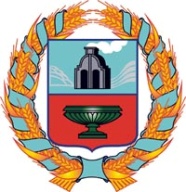 собрание депутатов  ЗАВОДСКОГО сельсоветаТЮМЕНЦЕВСКОГО  РАЙОНА АЛТАЙСКОГО  КРАЯсобрание депутатов  ЗАВОДСКОГО сельсоветаТЮМЕНЦЕВСКОГО  РАЙОНА АЛТАЙСКОГО  КРАЯсобрание депутатов  ЗАВОДСКОГО сельсоветаТЮМЕНЦЕВСКОГО  РАЙОНА АЛТАЙСКОГО  КРАЯсобрание депутатов  ЗАВОДСКОГО сельсоветаТЮМЕНЦЕВСКОГО  РАЙОНА АЛТАЙСКОГО  КРАЯРешениеРешениеРешениеРешение№О внесении изменений в решение Собрания депутатов Заводского сельсовета Тюменцевского района Алтайского края №70  от  19 ноября 2019 года«О введении земельного налога на территории муниципального образования           Заводской сельсовет Тюменцевского района Алтайского края